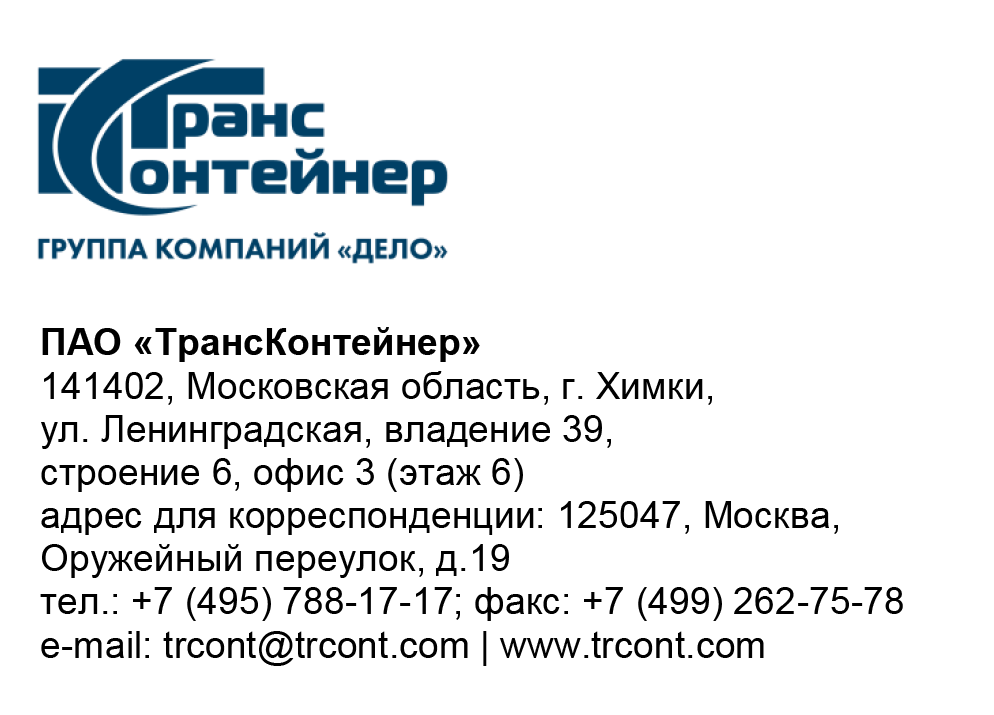 Разъяснения к документации о закупке по открытому конкурсу в электронной форме № ОКэ-ЦКПКЗ-23-0024 по предмету закупки «Выполнение работ по разработке планов аварийного восстановления информационных систем ПАО «ТрансКонтейнер» (Открытый конкурс)Вопрос № 1:«Насколько критично: нет сертификатов: Project Management Professional, аудитора информационной безопасности по СТО БР ИББС, аудитора по системе управления ИТ-услугами.Опыт подтвердить не сможем. Подойдет ли письмо от субподрядчика?»Ответ № 1:Согласно подпунктов 1.5 и 1.6 части 1 пункта 17 «Требования, предъявляемые к претендентам и Заявке на участие в Открытом конкурсе» документации о закупке Открытого конкурса претендент, участник и/или субподрядчик (соисполнитель) должен соответствовать квалификационным требованиям, перечисленным в указанных подпунктах.В подтверждение соответствия данным требованиям претендент, участник и/или субподрядчик (соисполнитель) должен предоставить документы, перечисленные в подпунктах 2.8 и 2.9.Согласно подпункта 1.3 части 1 пункта 17 «Требования, предъявляемые к претендентам и Заявке на участие в Открытом конкурсе» документации о закупке Открытого конкурса претендент, участник должен иметь за период 2021-2023 годы опыт выполнения работ по разработке планов аварийного восстановления информационных систем с суммарной стоимостью договора(-ов) не менее 50 % от начальной (максимальной) цены договора/цены лота закупки.В подтверждение соответствия данного требования претендент, участник должен предоставить документы, перечисленные в подпунктах 2.5-2.7. Обращаем внимание, что опыт субподрядчика (соисполнителя) не будет учтен в подтверждение опыта претендента, участника.Данные подпункты являются дополнением к пунктам 2.1 и 2.2 раздела 2 «Обязательные и квалификационные требования к участникам, рассмотрение, оценка и сопоставление Заявок участников» Открытого конкурса.В соответствии с подпунктом 3.6.3 документации о закупке Открытого конкурса заявка претендента должна полностью соответствовать каждому из установленных документацией о закупке требований. Таким образом, в случае отсутствия требуемых документов в составе заявки претендента, такая заявка подлежит отклонению.Вопрос № 2:«Каковы сроки выполнения работ?»Ответ № 2:В соответствии с пунктом 14 раздела 5 «Информационная карта» документации о закупке срок поставки товаров, выполнения работ, оказания услуг и т.д. составляет не более 90 календарных дней с даты заключения договора.Заместитель председателя постоянной рабочей группы Конкурсной комиссии аппарата управленияС.И. Бельчич